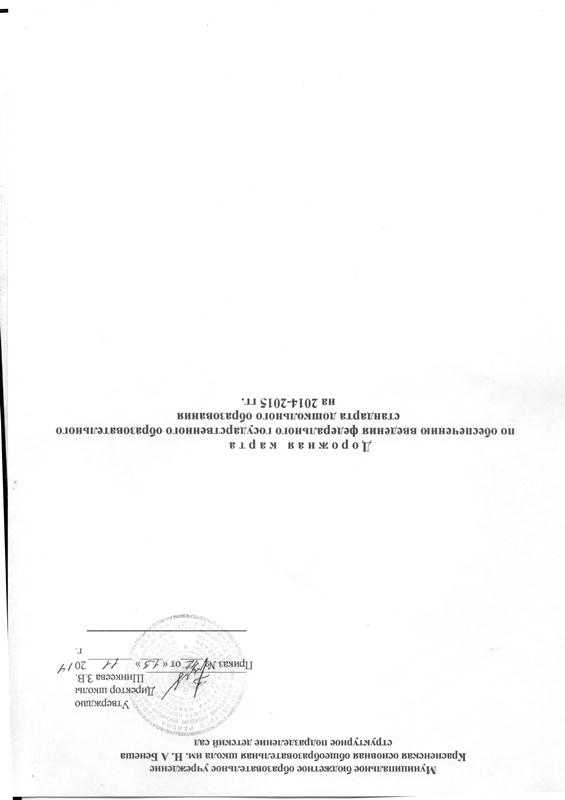    Для обеспечения введения федерального государственного образовательного стандарта (далее - ФГОС) дошкольного образования необходимо проведение ряда мероприятий по следующим направлениям:создание нормативного обеспечения введения ФГОС;создание финансово-экономического обеспечения введения ФГОС;создание организационного обеспечения введения ФГОС;создание кадрового обеспечения введения ФГОС;создание информационного обеспечения введения ФГОС;создание материально-технического обеспечения введения ФГОС.№Направления мероприятий Ожидаемые результатыСроки Ответственный1.Создание нормативного обеспечения введения ФГОС дошкольного образования.Создание нормативного обеспечения введения ФГОС дошкольного образования.1.1.Подготовка приказов, локальных актов, регламентирующих введение ФГОС, доведение нормативных документов до сведения всех заинтересованных лиц.Внесение изменений и дополнений в документы, регламентирующих деятельность  ДОУ детского сада «Колосок».В течение годаДиректор Шинкеева З. В. 1.2.Приведение должностных инструкций работников  ДОУ детского сада «Колосок»  в соответствие с требованиями ФГОСДолжностные инструкции работников  ДОУ детского сада «Колосок»  соответствуют требованиям ФГОСВ течение годаДиректор Шинкеева З. В. 1.3Разработка  образовательной программы ДОУ детского сада «Колосок» Образовательная программа соответствует требованиям ФГОСВ течение года воспитатель Чернова Т. В.1.4.Корректировка рабочих программ  ДОУ детского сада «Колосок».Рабочие программы соответствуют требованиям ФГОСДекабрь 2014г.-февраль 2015г.воспитатель Чернова Т. В.№Направления мероприятий Ожидаемые результатыСроки Ответственный2Создание финансово-экономического обеспечения введения ФГОССоздание финансово-экономического обеспечения введения ФГОС2.1Разработка (внесение изменений) локальных актов, регламентирующих установление заработной платы работников, стимулирующих надбавок и доплат, порядок и размеров премирования.Положения разработаны в соответствии с требованиями ФГОСВ течение годаДиректор Шинкеева З. В. 2.2Заключение дополнительных соглашений к трудовому договору с педагогическими работниками.Дополнительные соглашения заключеныЯнварь 2014г.- Февраль 2015г.Директор Шинкеева З. В.№Направления мероприятий Ожидаемые результатыСроки Ответственный3Создание организационного обеспечения введения ФГОС дошкольного образованияСоздание организационного обеспечения введения ФГОС дошкольного образования3.1Создание рабочей группыСоздание и определение функциональной рабочей группы.Апрель 2014г.воспитатель Чернова Т. В.3.2Разработка и утверждение плана введения ФГОС в МБ ДОУ детском садуСистема мероприятий, обеспечивающих внедрение ФГОС.Апрель 2014г.воспитатель Чернова Т. В.3.3Семинар «Содержание и технология введения ФГОС»Перечень требований к условиям организации ОП в  ДОУ детском саду  при введении ФГОС.Декабрь 2014г.Воспитатель Вахитова Р. Ш.3.4Консультация «Требования к условиям реализации образовательного процесса при введении ФГОС»Перечень требований к условиям организации ОП в  ДОУ детском саду «Колосок»  при введении ФГОС.Декабрь 2014г.. Воспитатель Вахитова Р. Ш.3.5Комплектование библиотеки в методическом кабинете базовыми документами и дополнительными материалами ФГОСНаличие в ДОУ детском саду  документов по введению ФГОС.Декабрь 2014г.воспитатели Чернова Т. В. Вахитова Р. Ш.3.6Проведение анализа условий в предметно-игровой среды, созданных в ДОУ детском саду «Колосок»  в соответствии с требованиями ФГОС.Оценка степени готовности предметно-игровой среды к введению ФГОС.Январь 2015г.воспитатели Чернова Т. В. Вахитова Р. Ш.3.7Планирование необходимого ресурсного обеспечения образовательного процесса в МБ ДОУ детском садуПлан ресурсного обеспечения образовательного процесса в  ДОУ детском саду Январь 2015г.воспитатель Чернова Т. В.3.8Разработка модели взаимодействия ДОУ детского сада «Колосок» с социальными партнёрами.План реализации взаимодействия ДОУ детского сада «Колосок» с социальными партнёрамиФевраль 2015 г.воспитатели Чернова Т. В., Вахитова Р. Ш.3.9Утверждение рабочих программРабочие программы соответствуют требованиям ФГОС.Апрель- май 2015 г.воспитатель Чернова Т. В. Вахитова Р. Ш.3.10Формирование внутренней системы оценки качества дошкольного образования.Система оценки  качества ДО в  ДОУ детском саду «Колосок». Июнь  2015 г.воспитатель Чернова Т. В.3.11Проведение педагогического совета «Анализ готовности  ДОУ детского сада  к внедрению ФГОС»Решение педагогического совета.Сентябрь 2015 г.воспитатель Чернова Т. В.3.12Анализ результатов освоения ОП. Определение её соответствия с требованиями ФГОС.Определение необходимых изменений модели образовательной системы МБ ДОУ детского сада «Колосок»Октябрь 2015 г.воспитатель Чернова Т. В.№Направления мероприятий Ожидаемые результатыСроки Ответственный4Создание кадрового обеспечения введения ФГОССоздание кадрового обеспечения введения ФГОС4.1Внесение изменений в план-график повышения квалификации педагогических и руководящих работников ДОУ детского сада «Колосок»  в связи с введением ФГОС ДОПоэтапная подготовка педагогических и руководящих кадров к введению ФГОС.В течение года.воспитатели Чернова Т. В., Вахитова Р. Ш.4.2Создание и корректировка плана научно-методических семинаров и вебинаров с ориентацией на проблемы введения ФГОС ДО.Ликвидация профессиональных затруднений.Ежеквартально.воспитатели Чернова Т. В., Вахитова Р. Ш.4.3Приведение должностных инструкций работников ДОУ детского сада «Колосок»  в соответствие с требованиями ФГОС.Должностные инструкции работников  ДОУ детского сада «Колосок»  соответствуют требованиям ФГОС.Ноябрь 2014-  Январь 2015 г.Директор Шинкеева З. В.4.4Введение эффективного контракта с педагогическими работниками ДОУ детского сада «Колосок»С педагогическими работниками заключены эффективные контракты.2015 г.Директор Шинкеева З. В.№Направления мероприятий Ожидаемые результатыСроки Ответственный5Создание информационного обеспечения введения ФГОС ДОСоздание информационного обеспечения введения ФГОС ДО5.1Родительское собрание для родителей воспитанников «Содержание ФГОС. Требования Стандарта»Родители ознакомлены с содержанием ФГОС.Сентябрь-Октябрь 2015 г.Директор Шинкеева З. В. воспитатели Чернова Т. В., Вахитова Р. Ш..5.2Информирование родительской общественности и социума о подготовке к внедрению ФГОС и результаты внедрения через СМИ, сайт, информационные стенды.Распространение информации о внедрении ФГОСЕжемесячновоспитатели Чернова Т. В., Вахитова Р. Ш.5.3Участие педагогов в педагогических чтениях, ГПО по проблеме внедрения ФГОС.Распространение позитивного педагогического опытаДекабрь 2014г.Воспитатель Вахитова Р. Ш.5.4Открытые просмотры, взаимопосещения педагогами НОД, режимных моментов и др.Распространение позитивного педагогического опытаФевраль 2015 г.Воспитатель Вахитова Р. Ш.№Направления мероприятий Ожидаемые результатыСроки Ответственный6Создание материально-технического обеспечения введения ФГОС ДОСоздание материально-технического обеспечения введения ФГОС ДО6.1Разработка локальных актов, устанавливающих требования к объектам инфраструктуры  ДОУ детского сада «Колосок»Корректировка положения о закупках, о комиссии (контрактной службе).Декабрь 2014 г.- Февраль 2015г.Директор Шинкеева З. В.6.2Проведение инвентаризации материально-технической, учебно-методической, информационной базы для введения и реализации ФГОС ДОИнвентаризация проведена.Август- сентябрь 2015 г.Рабочая группа.6.3Приобретение электронных образовательных услугВ течение года.Директор Шинкеева З. В.6.4Обеспечение контролируемого доступа участников образовательного процесса к информационным образовательным ресурсам в сети Интернет.В течение года.Директор Шинкеева З. В.